7.12 Maths – Multiplication and divisionPick the section that is suitable for you. Remember, you don’t have to do them all!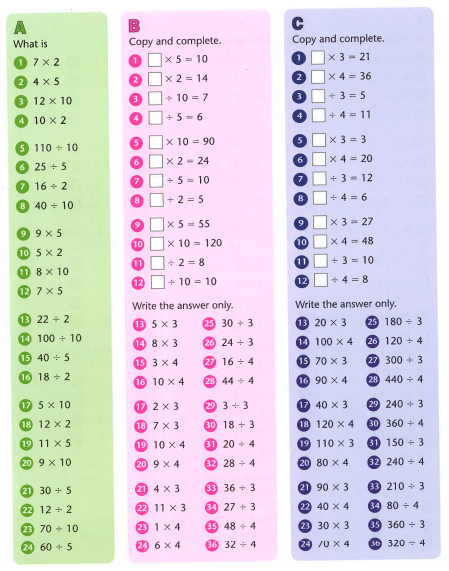 Find the answers below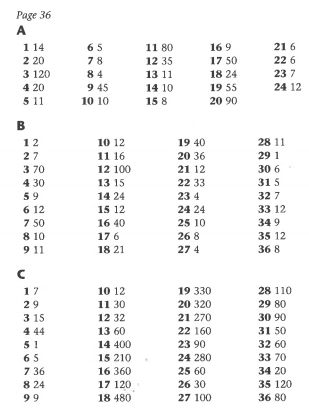 